1.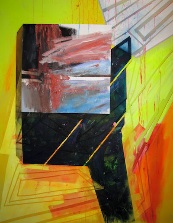 JENNY HAGERSentinelAcrylic on canvas60” x 48”$4,4002.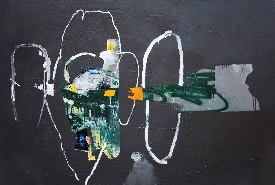 TIM HUSSEYAphasia 2Oil, acrylic, oil pastel, spray paint, collage on canvas40” x 60”  $7,0003.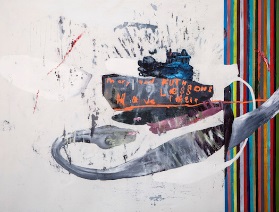 TIM HUSSEYMary and Ruth Have Their LessonsOil, acrylic, oil pastel, charcoal on canvas41” x 54”  $7,2004.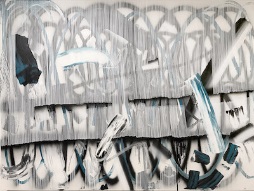 NANO RUBIOStreet SignsAcrylic on canvas 53” x 72”  $4,8005.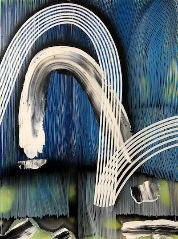 NANO RUBIOUnfolding the StoneAcrylic on canvas 30” x 40”  $1,4006.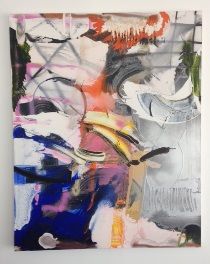 PHILIPPA BLAIRAlchemyMixed media on canvas60” x 48”  $4,8007.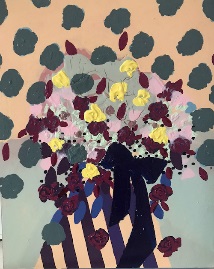 ANA RODRIGUEZUntitled GoldOil and acrylic on canvas20” x 16”$6758.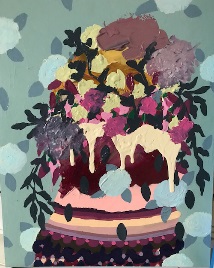 ANA RODRIGUEZUntitled GreenOil and acrylic on canvas20” x 16” $6759.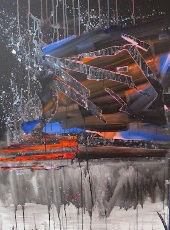 JENNY HAGERKronosAcrylic on canvas40” x 30”$1,40010.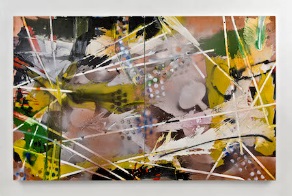 PHILIPPA BLAIRPursuit Snow LeopardOil and spray paint on canvas60” x 96” Diptych $8,40011.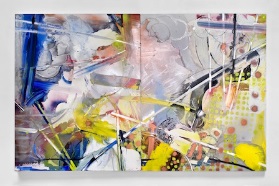 PHILIPPA BLAIRAlice In the Year of the RabbitOil and spray paint on canvas60” x 96” Diptych  $8,40012.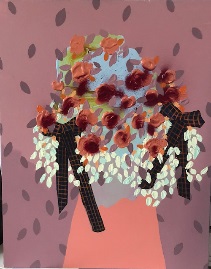 ANA RODRIGUEZUntitled FuchsiaOil and acrylic on canvas28” x 22”$97513.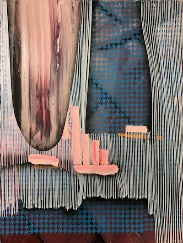 NANO RUBIODreaming While AwakeAcrylic on canvas 30” x 40”  $1,40014.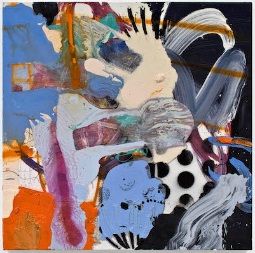 PHILIPPA BLAIRCockatooOil and spray paint on canvas24” x 24”  $2,00015.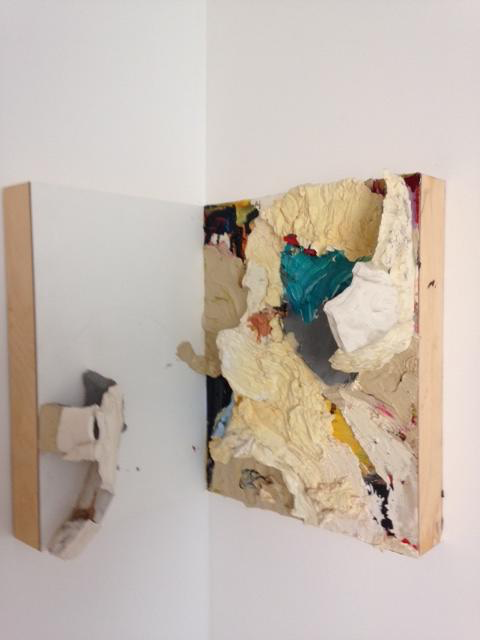 CHRISTOPHER MERCIERMr Turners GroundMixed media on panel11” x 14” x 13.5” x 6.5”$2,50016.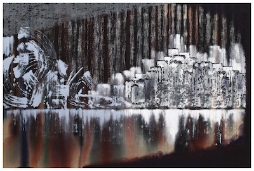 BRYAN RICCILeft BankPigment and polymer on linen48” x 72”  $6,00017.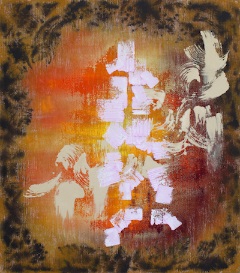 BRYAN RICCIView IIPigment and polymer on linen48” x 42”  $4,50018.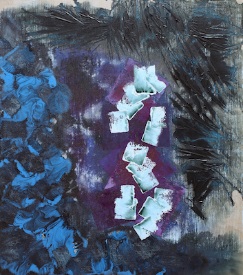 BRYAN RICCIBlack SwanPigment and polymer on linen41” x 36”  $3,80019.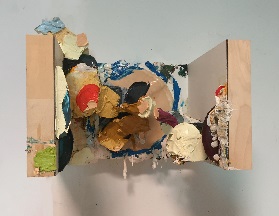 CHRISTOPHER MERCIERWall Helmet 0215-16Oil, ink, latex and enamel on wood panel construction11” x 18.5” x 14”  $3,00020.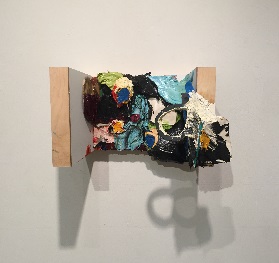 CHRISTOPHER MERCIERWall Helmet 0015Oil, ink, latex, and enamel on wood panel construction11” x 18.5” x 14”$3,00021.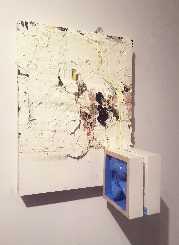 CHRISTOPHER MERCIERSqueeze PlayMiced media on panel24” x 18” x 10.5”$3,50022.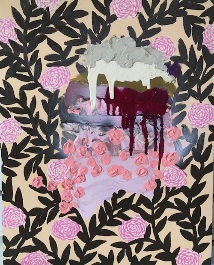 ANA RODRIGUEZUntitled PinkOil and acrylic on canvas20” x 16”$67523.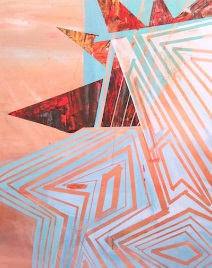 JENNY HAGERRaisonneurAcrylic on canvas60” x 48”$4,500